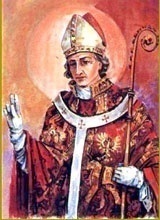 INTENCJE   MSZY   ŚWIĘTYCH25.12. – 31.12.2017INTENCJE   MSZY   ŚWIĘTYCH25.12. – 31.12.2017INTENCJE   MSZY   ŚWIĘTYCH25.12. – 31.12.2017BOŻE  NARODZENIEPONIEDZIAŁEK 25.12.BOŻE  NARODZENIEPONIEDZIAŁEK 25.12.7.30+ Stefanię i Franciszka SteczekBOŻE  NARODZENIEPONIEDZIAŁEK 25.12.BOŻE  NARODZENIEPONIEDZIAŁEK 25.12.9.30+ Józefa Wojtyłko córkę EwęBOŻE  NARODZENIEPONIEDZIAŁEK 25.12.BOŻE  NARODZENIEPONIEDZIAŁEK 25.12.11.00+ Marię Małecką 10 r. śm.BOŻE  NARODZENIEPONIEDZIAŁEK 25.12.BOŻE  NARODZENIEPONIEDZIAŁEK 25.12.16.00Dziękcz. – błag. w 1 ur. Oliwiera Morawskiego i 60 ur. Marii KrzemińskiejŚWIĘTEGO SZCZEPANAWTOREK26.12. ŚWIĘTEGO SZCZEPANAWTOREK26.12. 7.30+ Annę Skrzypek 2 r. śm.ŚWIĘTEGO SZCZEPANAWTOREK26.12. ŚWIĘTEGO SZCZEPANAWTOREK26.12. 9.30+ Helenę Iciek 8 r. śm.ŚWIĘTEGO SZCZEPANAWTOREK26.12. ŚWIĘTEGO SZCZEPANAWTOREK26.12. 11.00Dziękcz. – błag. w 18 urodziny Adama MentelŚWIĘTEGO SZCZEPANAWTOREK26.12. ŚWIĘTEGO SZCZEPANAWTOREK26.12. 16.00+ Ferdynanda KurowskiegoŚRODA  27.12.ŚRODA  27.12.7.00+ Józefa Gołuszkę      /pogrz./ŚRODA  27.12.ŚRODA  27.12.18.00+ Emilię  Wągiel      /pogrz./CZWARTEK28.12.CZWARTEK28.12.7.00+ Annę Starzak 7 r. śm. męża StanisławaCZWARTEK28.12.CZWARTEK28.12.18.00+ Wojciecha i Stefanię Semik, Stanisława i Julię KrzeszowiakPIĄTEK29.12.PIĄTEK29.12.7.00+ Eugeniusz  Semik        /pogrz./PIĄTEK29.12.PIĄTEK29.12.18.00+ Jana i Alicję ChrząszczSOBOTA30.12.SOBOTA30.12.7.00+ Annę  Bywalec        /pogrz./SOBOTA30.12.SOBOTA30.12.18.00+ Wiesława  Bednarza          /pogrz./NiedzielaŚwiętej  Rodziny 31.12.2017 NiedzielaŚwiętej  Rodziny 31.12.2017 7.30+ Władysławę i Józefa GancarczykNiedzielaŚwiętej  Rodziny 31.12.2017 NiedzielaŚwiętej  Rodziny 31.12.2017 9.30Dziękcz. – błag. w 56 r. Ślubu Juliana i StanisławyNiedzielaŚwiętej  Rodziny 31.12.2017 NiedzielaŚwiętej  Rodziny 31.12.2017 11.00+ Mariannę Starzak 3 r. śm. męża Franciszka 5 r. śm.NiedzielaŚwiętej  Rodziny 31.12.2017 NiedzielaŚwiętej  Rodziny 31.12.2017 16.00ZA PARAFIAN